П О С Т А Н О В Л Е Н И Еот 01.11.2018   № 1317г. МайкопО признании утратившими силу Положения о муниципальном жилищном контроле на территории муниципального образования «Город Майкоп» и пункта 1 постановления Администрации муниципального образования «Город Майкоп» от 08.09.2016 № 781«Об утверждении Положения о муниципальном жилищном контроле на территории муниципального образования «Город Майкоп»В соответствии со статьей 6 Федерального закона от 26.12.2008 № 294-ФЗ «О защите прав юридических лиц и индивидуальных предпринимателей при осуществлении государственного контроля (надзора) и муниципального контроля», п о с т а н о в л я ю:1. Признать утратившими силу Положение о муниципальном жилищном контроле на территории муниципального образования «Город Майкоп» и пункт 1 постановления Администрации муниципального образования «Город Майкоп» от 08.09.2016 № 781 «Об утверждении Положения о муниципальном жилищном контроле на территории муниципального образования «Город Майкоп».2. Опубликовать настоящее постановление в газете «Майкопские новости» и разместить на официальном сайте Администрации муниципального образования «Город Майкоп».3. Настоящее постановление вступает в силу со дня его официального опубликования.Глава муниципального образования«Город Майкоп» 				                                            А.Л. Гетманов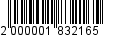 Администрация муниципального 
образования «Город Майкоп»Республики Адыгея 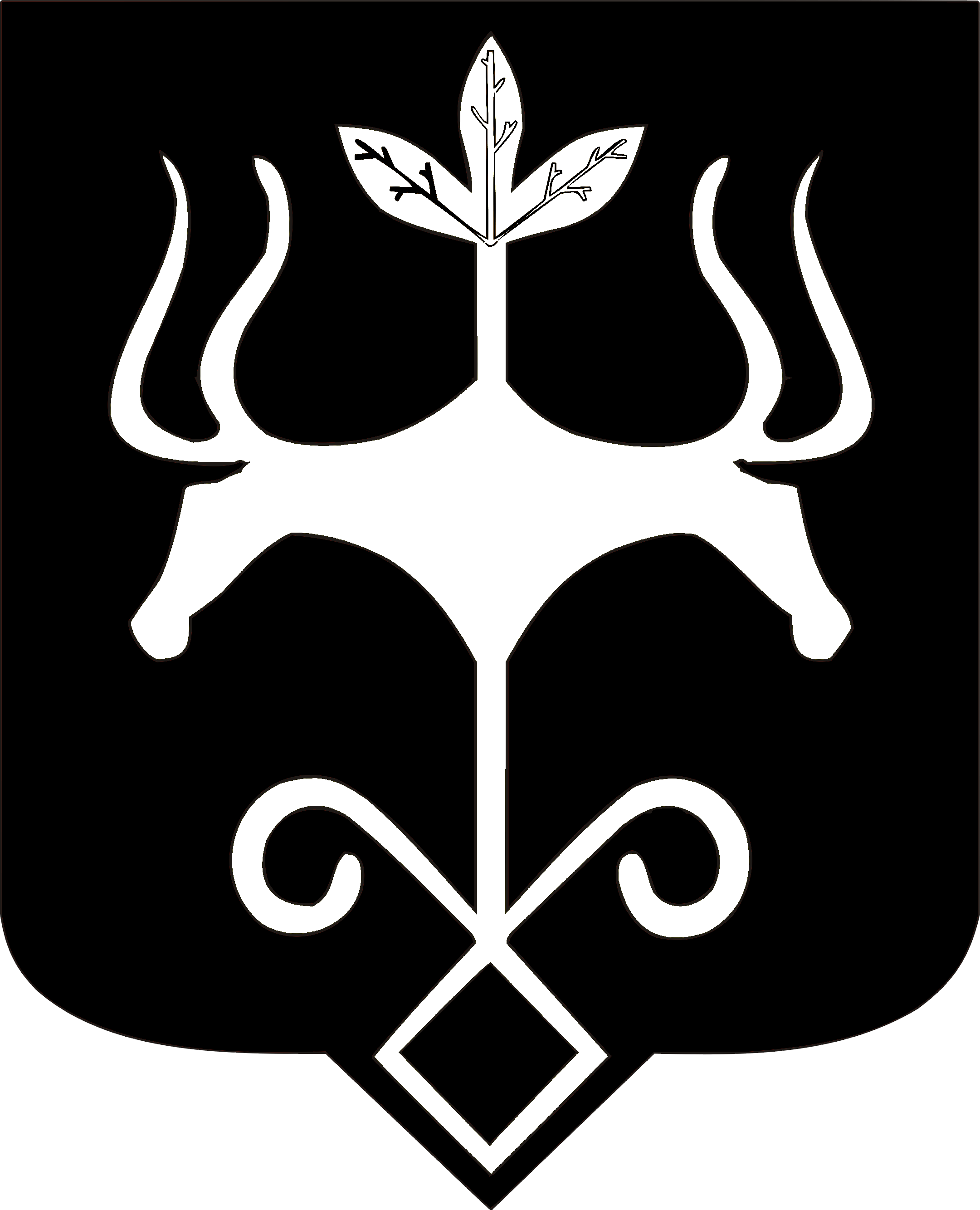 Адыгэ Республикэммуниципальнэ образованиеу 
«Къалэу Мыекъуапэ» и Администрацие